OSNOVNA ŠKOLA MILANA LANGA Bregana, Langova 230. 11. 2023.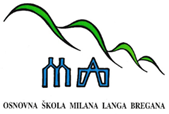 ŠKOLSKA  KUHINJA – MLIJEČNI OBROKza razdoblje od 4. do 8.12.2023. godinePonedjeljak:  krafne + mlijekoUtorak: 	    ćufte + pire krumpirSrijeda:	    sendvič čajna salama + kefirČetvrtak: 	    varivo mahune s purećim mesom, mrkvom, krumpirom + kruhPetak:             forneti + bananaJELOVNIK  ZA  UČENIKE U  PRODUŽENOM  BORAVKUza razdoblje od 4. do 8.12.2023. godinePonedjeljak: DORUČAK: griz na mlijekuRUČAK:    pileći paprikaš s tikvicama i kurkumom + njoki + zelena salata s kukuruzom + kiviUtorak:DORUČAK: pohani kruh + čaj s limunom i medomRUČAK:      maneštra od leće + kremšniteSrijeda:DORUČAK: med + maslac + kruh + kuhano mlijekoRUČAK:       krem juha od mrkve + pureća rolada + krpice sa zeljemČetvrtak: DORUČAK: nutela na kruhu + mlijekoRUČAK:     bistra juha + pečene pileće boce + kuhani slani krumpir + salata rajčica-paprikaPetak: DORUČAK: čokoladni jastučići s mlijekomRUČAK:       sarma + žganci + puding DOBAR TEK!